Relationships and Sex Education Policy (2021)Rossmere Primary School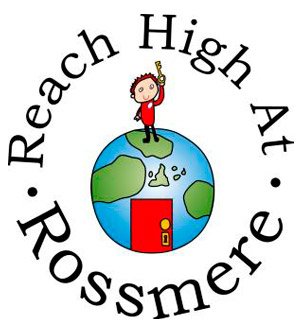 Contents1. Aims	32. Statutory requirements	33. Policy development	34. Definition	45. Curriculum	46. Delivery of RSE	47. Roles and responsibilities	58. Parents’ right to withdraw	59. Training	510. Monitoring arrangements	6Appendix 1: Curriculum map	7Appendix 2: By the end of primary school pupils should know	11Appendix 3: Parent form: withdrawal from sex education within RSE	131. AimsThe aims of relationships and sex education (RSE) at our school are to:Provide a framework in which sensitive discussions can take placePrepare pupils for puberty, and give them an understanding of sexual development and the importance of health and hygieneHelp pupils develop feelings of self-respect, confidence and empathyCreate a positive culture around issues of sexuality and relationshipsTeach pupils the correct vocabulary to describe themselves and their bodiesEnsure pupil understand how to keep themselves safe online2. Statutory requirementsAs a maintained primary school we must provide relationships education to all pupils as per section 34 of the Children and Social work act 2017.However, we are not required to provide sex education but we do need to teach the elements of sex education contained in the science curriculum. In teaching RSE, we must have regard to guidance issued by the secretary of state as outlined in section 403 of the Education Act 1996.At Rossmere Primary School we teach RSE as set out in this policy.3. Policy developmentThis policy has been developed in consultation with staff and will also be shared with parents. The consultation and policy development process involved the following steps:Review – a member of staff or working group pulled together all relevant information including relevant national and local guidance Staff consultation – all school staff were given the opportunity to look at the policy and make recommendationsParent/stakeholder consultation – parents were sent the policy and questions were given to prompt their thoughts and ideas.Ratification – once amendments were made, the policy was shared with governors and ratified.4. DefinitionRSE is about the emotional, social and cultural development of pupils, and involves learning about relationships, healthy lifestyles, diversity and personal identity. RSE involves a combination of sharing information and exploring issues and values. RSE is not about the promotion of sexual activity.5. CurriculumRossmere School follows the PSHE Association curriculum map for RSE. This is a DFE recommended website.Our RSE curriculum is set out as Appendix 1 but we may need to adapt it to meet the need to adapt to meet the needs of the children.We have developed the curriculum in consultation with parents and staff, taking into account the age, needs and feelings of pupils. If pupils ask questions outside the scope of this policy, teachers will respond in an appropriate manner so they are fully informed and don’t seek answers online.6. Delivery of RSE RSE is taught within the personal, social, health and economic (PSHE) education curriculum. Biological aspects of RSE are taught within the science curriculum, and other aspects are included in religious education (RE). Year 5 and 6 pupils will also receive sex education/puberty sessions delivered by a trained health professional. Relationships education focuses on teaching the fundamental building blocks and characteristics of positive relationships including:Families and people who care for meCaring friendshipsRespectful relationshipsOnline relationshipsBeing safeYear 5 and Year 6 pupils will learn about puberty.These areas of learning are taught within the context of family life taking care to ensure that there is no stigmatisation of children based on their home circumstances (families can include single parent families, LGBT parents, families headed by grandparents, adoptive parents, foster parents/carers amongst other structures) along with reflecting sensitively that some children may have a different structure of support around them (for example: looked after children or young carers)7. Roles and responsibilities7.1 The governing boardThe governing body will approve the RSE policy and hold the headteacher to account for its implementation.7.2 The headteacherThe headteacher is responsible for ensuring that RSE is taught consistently across the school, and for managing requests to withdraw pupils from non-statutory components of RSE (see section 8).7.3 StaffStaff are responsible for:Delivering RSE in a sensitive wayModelling positive attitudes to RSEMonitoring progressResponding to the needs of individual pupilsResponding appropriately to pupils whose parents wish them to be withdrawn from the non-statutory components of RSEStaff do not have the right to opt out of teaching RSE. Staff who have concerns about teaching RSE are encouraged to discuss this with the headteacher.All staff are responsible for teaching RSE in our school. 7.4 PupilsPupils are expected to engage fully in RSE and, when discussing issues related to RSE, treat others with respect and sensitivity.8. Parents’ right to withdraw Parents do not have the right to withdraw their children from relationships education.Parents have the right to withdraw their children from the non-statutory components of sex education within RSE. Requests for withdrawal should be put in writing using the form found in Appendix 3 of this policy and addressed to the headteacher.Alternative work will be given to pupils who are withdrawn from sex education.9. TrainingStaff are trained on the delivery of RSE as part of their induction and it is included in our continuing professional development calendar. PSHE subject leader will also invite visitors from outside the school, such as school nurses or sexual health professionals, to provide support and training to staff teaching RSE.10. Monitoring arrangementsThe delivery of RSE is monitored by the Wellbeing team through:Monitoring, such as planning scrutinies, learning walks, discussions with pupils, pupil questionnaires, discussion with the school council.Pupils’ development in RSE is monitored by class teachers as part of our internal assessment systems. This policy will be reviewed by the Well-being team annually. At every review, the policy will be shared with staff, parents and approved by the governing body.Appendix 1: Curriculum mapRelationships and sex education curriculum mapAppendix 2: By the end of primary school pupils should knowAppendix 3: Parent form: withdrawal from sex education within RSE Approved by:Date: Last reviewed on:Next review due by:Year groupTermTopic/theme details ResourcesYear 1AutumnRelationships:Families and friendshipsRoles of different people; families; feeling cared forSafe relationshipsRecognising privacy; staying safe; seeking permissionRespecting ourselves and othersHow behaviour affects others; being polite and respectful.Year 2AutumnRelationships:Families and friendshipsMaking friends; feeling lonely and getting helpSafe relationshipsManaging secrets; resisting pressure and getting help; recognising hurtfulBehaviourRespecting ourselves and othersRecognising things in common and differences; playing and working cooperatively; sharing opinionsYear 3AutumnRelationships:Families and friendshipsWhat makes a family; features of family lifeSafe relationshipsPersonal boundaries; safely responding to others; the impact of hurtfulbehaviourRespecting ourselves and othersRecognising respectful behaviour; the importance of self-respect; courtesy and being politeYear 4AutumnRelationships:Families and friendships	Positive friendships, including onlineSafe relationshipsResponding to hurtful behaviour; managing confidentiality; recognising risks online	Respecting ourselves and othersRespecting differences and similarities; discussing difference sensitivelyYear 5AutumnRelationships:Families and friendshipsManaging friendships and peer influence	Safe relationshipsPhysical contact and feeling safe	Respecting ourselves and othersResponding respectfully to a wide range of people; recognising prejudice and discriminationYear 5SummerHealth and wellbeingKeeping safethat female genital mutilation (FGM) is against British law¹•what to do and whom to tell if they think they or someone they know might be at risk of FGMYear 6AutumnRelationships:Families and friendshipsAttraction to others; romantic relationships; civil partnership and marriage	Safe relationshipsRecognising and managing pressure; consent in different situations	Respecting ourselves and othersExpressing opinions and respecting other points of view, including discussing topical issuesYear 6SummerHealth and wellbeingGrowing and changing Human reproduction and birth;identify the links between love, committed relationships and conceptionwhat sexual intercourse is, and how it can be one part of an intimate relationship between consenting adults how pregnancy occurs i.e. when a sperm meets an egg and the fertilised egg settles into the lining of the womb that pregnancy can be prevented with contraception²about the responsibilities of being a parent or carer and how having a baby changes someone’s lifeTopicPupils should knowFamilies and people who care about meThat families are important for children growing up because they can give love, security and stabilityThe characteristics of healthy family life, commitment to each other, including in times of difficulty, protection and care for children and other family members, the importance of spending time together and sharing each other’s livesThat others’ families, either in school or in the wider world, sometimes look different from their family, but that they should respect those differences and know that other children’s families are also characterised by love and careThat stable, caring relationships, which may be of different types, are at the heart of happy families, and are important for children’s security as they grow upThat marriage represents a formal and legally recognised commitment of two people to each other which is intended to be lifelongHow to recognise if family relationships are making them feel unhappy or unsafe, and how to seek help or advice from others if neededCaring friendshipsHow important friendships are in making us feel happy and secure, and how people choose and make friendsThe characteristics of friendships, including mutual respect, truthfulness, trustworthiness, loyalty, kindness, generosity, trust, sharing interests and experiences and support with problems and difficultiesThat healthy friendships are positive and welcoming towards others, and do not make others feel lonely or excludedThat most friendships have ups and downs, and that these can often be worked through so that the friendship is repaired or even strengthened, and that resorting to violence is never rightHow to recognise who to trust and who not to trust, how to judge when a friendship is making them feel unhappy or uncomfortable, managing conflict, how to manage these situations and how to seek help or advice from others, if neededRespectful relationshipsThe importance of respecting others, even when they are very different from them (for example, physically, in character, personality or backgrounds), or make different choices or have different preferences or beliefsPractical steps they can take in a range of different contexts to improve or support respectful relationshipsThe conventions of courtesy and mannersThe importance of self-respect and how this links to their own happinessThat in school and in wider society they can expect to be treated with respect by others, and that in turn they should show due respect to others, including those in positions of authorityAbout different types of bullying (including cyberbullying), the impact of bullying, responsibilities of bystanders (primarily reporting bullying to an adult) and how to get helpWhat a stereotype is, and how stereotypes can be unfair, negative or destructiveThe importance of permission-seeking and giving in relationships with friends, peers and adultsOnline relationshipsThat people sometimes behave differently online, including by pretending to be someone they are notThat the same principles apply to online relationships as to face-to face relationships, including the importance of respect for others online including when we are anonymousThe rules and principles for keeping safe online, how to recognise risks, harmful content and contact, and how to report themHow to critically consider their online friendships and sources of information including awareness of the risks associated with people they have never metHow information and data is shared and used onlineBeing safeWhat sorts of boundaries are appropriate in friendships with peers and others (including in a digital context)About the concept of privacy and the implications of it for both children and adults; including that it is not always right to keep secrets if they relate to being safeThat each person’s body belongs to them, and the differences between appropriate and inappropriate or unsafe physical, and other, contactHow to respond safely and appropriately to adults they may encounter (in all contexts, including online) whom they do not knowHow to recognise and report feelings of being unsafe or feeling bad about any adultHow to ask for advice or help for themselves or others, and to keep trying until they are heardHow to report concerns or abuse, and the vocabulary and confidence needed to do soWhere to get advice e.g. family, school and/or other sourcesTo be completed by parentsTo be completed by parentsTo be completed by parentsTo be completed by parentsName of childClassName of parentDateReason for withdrawing from sex education within relationships and sex educationReason for withdrawing from sex education within relationships and sex educationReason for withdrawing from sex education within relationships and sex educationReason for withdrawing from sex education within relationships and sex educationAny other information you would like the school to considerAny other information you would like the school to considerAny other information you would like the school to considerAny other information you would like the school to considerParent signatureTo be completed by the schoolTo be completed by the schoolAgreed actions from discussion with parents